MEMORIAL DESCRITIVOREFORMA DA ESCOLA DO BRAÇO DO SUL1 - INTRODUÇÃOO memorial se refere aos serviços de reforma do telhado e pequenos reparos na escola do Braço do Sul, localizado na zona rural do município de São Domingos do Norte.2 - EXECUÇÃO DA OBRADurante a execução dos serviços a Contratante acompanhará os serviços através de fiscalização, o que não diminui a responsabilidade do construtor. Todos os serviços deverão ser executados em consonância com as prescrições contidas no presente memorial, com as normas técnicas da Associação Brasileira de Normas Técnicas (ABNT), outras normas abaixo citadas em cada caso particular ou suas sucessoras e legislações Federal, Estadual, Municipal e outras pertinentes.No caso de divergência encontrada entre planilha e/ou detalhamento deverá ser obedecido à fiscalização da Prefeitura Municipal de São Domingos do Norte. Em nenhuma hipótese deverão ocorrer alterações na documentação técnica pré-aprovada sem autorização por escrito da fiscalização da obra. Caso seja necessária alguma alteração, a fiscalização deverá ser consultada com antecedência para que se encontre a solução e se autorize as modificações. Quanto à hierarquia documental a ser realizada durante a execução da obra o construtor devera seguir rigorosamente o seguinte critério: 01. Planilha Orçamentária; 02. Memorial Descritivo.3 - MATERIAISTodos os materiais a serem empregados nos serviços deverão satisfazer as especificações da documentação técnica da obra e estar em conformidade com as normas da ABNT, e, caso necessário, deverão ser apresentados à fiscalização relatórios de testes ou ensaios comprovando sua qualidade. Após inspeção, a PMSDN poderá recusar e solicitar a reposição de qualquer material que no seu entendimento não atenda às especificações ou os padrões de qualidade solicitados.Quanto ao uso, a construtora deverá aplicar o material com responsabilidade, e em caso de sobra o material deverá ser encaminhado ao almoxarifado da Contratante, assim como em caso de falta por desperdício, a construtora deverá repor o material faltante.4 - RESUMO DAS ESPECIFICAÇÕES4.1 - Serviços Preliminares:Retirada do reboco em parede que necessitam de recuperação antes da pintura.Remoção pintura antiga esmalte para aplicação de uma nova camada.Retirada de todo forro de madeira.Retirada de toda a estrutura de madeira do telhado.Retirada de todas as telhas de todos os telhados.Retiradas de todos os pontos elétricos (luminárias, interruptores e tomadass).Retirada do quadro elétrico.Retiradas de todas as portas e aduelas.Lixamento de parede para aplicação da nova camada de tinta;Instalação da placa de obra conforme padrão IOPES.4.2 - Esquadrias:Serão trocadas todas as portas de madeira da escola com fornecimento e assentamento de fechaduras e alisares conforme o projeto.4.3 - CoberturaA cobertura será em telhas de aço galvanizado trapezoidal 40, e=0.50mm, pintura cor branca nas duas faces, a instalação será de acordo com as recomendações e manuais técnicos dos fabricantes, especialmente quanto aos cuidados relativos a transporte, manuseio, armazenamento, montagem e recobrimento mínimo das peças. As telhas deverão ser fixadas com parafusos autoperfurantes, pois permite uma perfeita fixação sem deformar a telha. Para todos os tipos de telhas, em coberturas e fechamentos, recomenda-se uma fixação longitudinal para costura (fixação telha-telha) de, no máximo, 500 mm, espaçamento entre um parafuso autoperfurante e outro. As telhas podem ser parafusadas pela “bica baixa” ou pela “bica alta” da telha. Cada telha deve ter pelo menos quatro parafusos por linha de terças.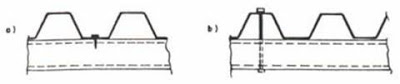  A sobreposição das telhas deve ser feita no sentido contrário ao do vento, de forma que o vento não gere esforços na telha, de modo a separá-las.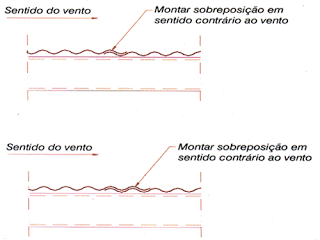 A estrutura do telhado tem como função principal a sustentação e fixação das telhas e a transmissão dos esforços solicitantes para os elementos estruturais, garantindo assim a estabilidade do telhado. A trama do telhado será constituída por terças. As terças são peças horizontais colocadas na direção perpendicular à estrutura de apoio,  em perfis metálicos “U” enrijecidos. Caberá à CONTRATADA, total responsabilidade pela boa execução da cobertura, por sua estanqueidade às águas pluviais e pela resistência e estabilidade de sua estrutura. Concluída a instalação das telhas, a cobertura deverá se apresentar limpa, absolutamente isenta de restos de materiais utilizados na sua execução, como: parafusos, pedaços de telha ou de argamassa solta, etc. 4.4 - Tetos e forros:  Será executado em toda área indicada na planilha de quantitativos forro em PVC na espessura 2 cm cor branco. Este sistema é formado por estrutura de aço galvanizado, em perfis horizontais nivelados, para fixação das réguas de PVC, através de pregos, grampos ou rebites.  A estrutura de sustentação deve ser absolutamente plana e nivelada, para isto deverá ser marcada a altura de instalação com precisão nos cantos de parede. A partir das paredes laterais são instaladas as peças da estrutura auxiliar conforme espaçamentos definidos pelo fabricante do material. Os perfis de PVC devem ser fixados a estrutura através de abas de fixação e os perfis subsequentes são encaixados através de engates tipo macho-fêmea. Quando a obra for entregue, deverá ser efetuada uma limpeza na superfície aparente do forro de PVC, de acordo com o seguinte procedimento: limpar o forro com pano umedecido com água e sabão neutro ou álcool; no caso de observarem-se pequenas manchas provocadas por tinta, tais manchas devem ser removidas por uma raspagem cuidadosa de forma a não comprometer a integridade e aparência da superfície do perfil. Deverá ser feita inspeção visual, consistindo na verificação de fissuras, trincas, deformações ou superfícies irregulares.4.5 - Instalações elétricas:As novas instalações elétricas serão embutidas em eletrodutos de PVC de qualidade comprovada e resistente ao fogo, a iluminação será feita com luminárias fluorescentes para duas lâmpadas de 40W em cada sala. As instalações deverão ser executadas conforme as normas da ABNT e da concessionária local.Todas as instalações deverão ser executadas com bom acabamento, com todos os condutores, condutos e equipamentos cuidadosamente arrumados em posição e firmemente fixados, formando um conjunto tecnicamente e esteticamente satisfatório.Deverá ser feito substituição de todos os pontos de luz, tomadas de dois polos, com seus respectivos interruptores inclusive substituição de toda iluminação e do quadro de distribuição. 4.6 - Pintura:Pintar com tinta acrílica, marcas de referência Suvinil, Coral ou Metalatex, inclusive selador acrílico, em paredes e forros, a três demãos.Pintar com verniz filtro solar fosco, linha Premium, em madeira, a três demãos, marcas de referência Suvinil, Coral ou Metalatex nas portas. Todas as superfícies a pintar serão limpas e preparadas para o tipo de pintura a que se destinem. Cada demão de tinta ou verniz só poderá ser aplicada quando a precedente estiver perfeitamente seca. Convindo observar um intervalo mínimo de 24 horas entre duas demãos sucessivas e deverão ser observados a determinações do Projeto da Obra e Orçamento de Custo, quanto ao tipo de tinta a ser utilizada. A cor da tinta a ser utilizada deverá ser escolhida pela FISCALIZAÇÃO. 4.7 - LIMPEZA GERAL DOS SERVIÇOSApós a conclusão dos serviços, e durante sua execução, deverão ser reparados, repintados, reconstruídos ou repostos itens, redes existentes, caixas, materiais, equipamentos, etc., sem ônus para a PMSDN, danificados por culpa da CONTRATADA, danos estes eventualmente causados às obras ou serviços existentes, vizinhos ou trabalhos adjacentes, ou a itens já executados dos próprios serviços.  Limpeza geral de pisos, paredes, vidros, equipamentos (bancadas, louças, metais, etc.) e áreas externas.5.0 - CONSIDERAÇÕES FINAISA execução dos serviços de reforma deverá respeitar às recomendações das Normas Técnicas Brasileiras, das Concessionárias Locais e da PMSDN. A obra somente será recebida completamente limpa, sem nenhum vestígio de resíduos da execução da obra. Todo o entulho e sobras de materiais deverão também ser retirados. Concluídos todos os serviços, objetos desta licitação, se estiverem em perfeitas condições atestada pela FISCALIZAÇÃO, e depois de efetuados todos os testes e ensaios necessários, bem como recebida toda a documentação exigida neste memorial e nos demais documentos contratuais, serão recebidos provisoriamente por esta através de Termo de Recebimento Provisório Parcial, emitido juntamente com a última medição.Decorridos o prazo de 60 (sessenta) dias após a lavratura do “Termo de Recebimento Provisório”, se os serviços de correção das anormalidades por ventura verificadas forem executados e aceitos pela FISCALIZAÇÃO será lavrado o “Termo de Recebimento Definitivo”.Desde o recebimento provisório, a Escola entrará de posse plena dos serviços podendo utilizar o local. Este fato será levado em consideração quando o recebimento definitivo, para os defeitos de origem da utilização normal dos serviços. O recebimento em geral também deverá estar de acordo com a NBR-5675.___________________________________________________________FABRÍCIO BEZERRA CARLOS DE SOUZAArquiteto e UrbanistaCAU ES- A 50980-9